2023 Racing Season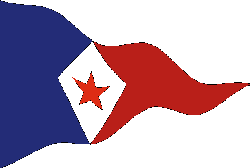 SKIPPERS’ RELEASE OF LIABILITY AND WAIVER SKIPPER ENTRY, RELEASE of LIABILITY and WAIVER FORM Name: ____________________________________ Phone: ____________________ E-mail: __________________________ Address or Coyote Point Yacht Club Membership Number: ______________________________________________________ _____________________________________________________________________________________________________ Name of emergency contact NOT ON THE BOAT:_________________________________________________________Emergency Contact Phone______________________________________________Event(s) to be raced: ____ Entire 2023 Season (or select below)___ Shorteez Regatta ___ Winter Sunday Series ___ Regular Wed Night Series ___ Brrr Rabbit ___ Double Up & Back ___ John Pitcher Memorial ___ Andy Byrd Memorial ___Barth Interclub ___ Frank Ballentine Memorial ___ Merton Yolles Memorial ___ Stars & Stripes ___ Jerry O’Grady Single-Handed ___ Kay & Dave Few ___ Commodore’s Cup ____ Other:________________ REQUIRED INFORMATION FOR BOTH COYOTE POINT YACHT CLUB MEMBERS AND NON-MEMBERS Boat Name: ____________________________________ Sail Number: ______________ PHRF Rating: ______________ Year: ___________ Make: _________________________ Model: _________________ Current PHRF Cert*: [Y} or [N] Displacement: _____________ Type of Rig: __________________ Color: _________ Registration No: ___________________ Where Berthed (Marina and Slip No.): ________________________________ Yacht Club (optional): _____________________ Class (check one): [ ] Non-Spinnaker [ ] Spinnaker [ ] Multihull There is no entry fee for the Shorteez Regattas, Bart’s Bash, Winter or Wednesday Night Series. For all other race series, Skippers who are not members of Coyote Point Yacht Club, please attach a fee of $20 per race or $120 per year. Make checks payable to “Coyote Point Yacht Club”. *If you do not have a current PHRF certificate, the Regatta Director may contact you for additional information.I, as Skipper, certify that the above information is correct. Skipper Signature: _________________________________________________________ Date: ________________________ ASSUMPTION OF RISK AND WAIVER OF LIABILITYThe undersigned acknowledges that in consideration of the efforts of the host organization(s), and for its permission to participate in Coyote Point Yacht Club (“CPYC”) sponsored event(s) (the “Event”), which includes my voluntary participation in its program, for myself and on behalf of my heirs, assigns and next of kin, I hereby agree to irrevocably and forever release and discharge CPYC, Coyote Point Park, Coyote Point Marina, San Mateo County Department of Parks and Recreation, its officers, directors, members, agents, employees, organizing committee, all volunteers, sponsors, and any and all other representatives and organizations involved in the Event, their officer, managers and volunteers from any and all claims, demands, cost, expenses and compensation arising out of or in any way related to any injury or other damage that may result to me for any personal injuries or wrongful death, or for any damage to personal property, while participating in any CPYC sponsored Event, including any physical or other injury caused by the negligence of any person while performing his/her duties at any time.  I agree to abide by the rules of the U.S Sailing Association, the ISAF racing rules of sailing, by the rules of the host organization, and any and all applicable local, state, federal and/or maritime laws. I am aware that boating is a hazardous activity and can involve contact with considerable force to include, but not limited to, contact with watercraft and/or other sailing participants. Further, I acknowledge that there is a risk of severe, permanent, physical injury including, but not limited to, drowning and/or death. For myself, and on behalf of my heirs, assigns and next of kin, I willingly and voluntarily accept and assume all such risk of participation. I AM VOLUNTARILY PARTICIPATING IN THIS ACTIVITY WITH THE KNOWLEDGE OF THE DANGER INVOLVED AND HEREBY AGREE TO ACCEPT ANY AND ALL RISKS OF DAMAGE TO PERSONAL PROPERTY, PHYSICAL INJURY AND/OR DEATH INCLUDING, BUT NOT LIMITED TO, DAMAGE, PHYSICAL INJURY AND/OR DEATH CAUSED BY THE NEGLIGENCE OF ANY PERSON WHILE PERFORMING HIS/HER DUTIES. I HAVE CAREFULLY READ THIS AGREEMENT AND FULLY UNDERSTAND ITS CONTENTS. I AM AWARE THAT THIS IS AN ASSUMPTION OF RISK AND A WAIVER OF LIABILITY BETWEEN COYOTE POINT YACHT CLUB AND THEIR AFFILIATED ORGANIZATIONS AND/OR MYSELF. I RESERVE THE RIGHT TO PURSUE ANY AND ALL REMEDIES AVAILABLE TO ME AS TO OTHER ENTRANTS AND CREW OF THIS EVENT. I UNDERSTAND THAT I HAVE GIVEN UP SUBSTANTIAL RIGHTS BY MY SIGNING THIS FORM AND AGREEING TO THESE TERMS, AND I SIGN THIS RELEASE FREELY AND VOLUNTARILY AND WITHOUT INDUCEMENT OF ANY KIND. THIS WAIVER IS EXECUTED BY THE UNDERSIGNED NOTWITHSTANDING SECTION 1542 OF THE CALIFORNIA CIVIL CODE. SKIPPER SIGNATURE: ____________________________________________________ DATE: _______________________________ Bring this form to the Skippers’ meeting, Club office, or mail to:Coyote Point Yacht Club, 1820 Coyote Point Drive, San Mateo, CA 944012023 SKIPPER RELEASE OF LIABILITY and WAIVER FORM